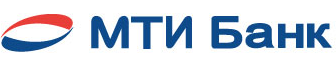 ЗАЯВЛЕНИЕ №      о подключении/отключении услуги информирования по Таможенной картедержатель карты1)  ПРОШУ ПОДКЛЮЧИТЬ УСЛУГУ  ИНФОРМИРОВАНИЯ ПО ТАМОЖЕННОЙ КАРТЕ на НОМЕР ТЕЛЕФОНА:        ИНФОРМИРОВАНИЯ ПО ТАМОЖЕННОЙ КАРТЕ на АДРЕС ЭЛЕКТРОННОЙ ПОЧТЫ:       2) ПРОШУ ОТКЛЮЧИТЬ УСЛУГУ ИНФОРМИРОВАНИЯ ПО ТАМОЖЕННОЙ КАРТЕcо списанием сО счета стоимости оказанных АО «МТИ Банк» услуг в соответствии с Тарифами согласенклиент/представитель клиента/ДЕРЖАТЕЛЬ КАРТЫЗаявление ПРИНЯТО И ПРОВЕРЕНО 15/09.2.4-35/1наименование клиентаномер картсчетаНОМЕР КАРТЫфамилияфамилияимяимяотчествоотчествоПО СЛЕДУЮЩИМ ПАРАМЕТРАМ:ИНФОРМАЦИЯ ОБ АВТОРИЗАЦИЯХИНФОРМАЦИЯ О СПИСАНИЯХ С КАРТЫИНФОРМАЦИЯ О ПОПОЛНЕНИЯХ КАРТЫ подписьинициалы, фамилиядатадатадатадатадатазаполняется банкомдолжностьподписьинициалы, фамилиядатадатадатадатадата